Health Care Benchmarks Insurance Carrier Contact Information	 Insurance Carrier InformationAdministrator Contact InformationPrimary Data Contact Information(This refers to the technical staff responsible for configuring the data extract to be sent to OHS and the contact for data validation)Method of Data Submission Secure File Transfer (SFT) – The information above will enable the Office of Health Strategy (OHS) credential the data contact to access and upload the required file directly to OHS via the Secure File Transport web client.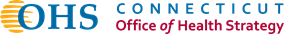 State of Connecticut Office of Health StrategyInsurance Carrier Name:Address:Street AddressSuite/Unit #CityStateZIP CodeFacility Phone:     Carrier Fax:Facility Email:Program Admin:Last FirstM.I.Admin Phone:Admin Email:Data Contact:Address:Street AddressSuite/Unit #CityStateZIP CodeData Phone:Data Email: